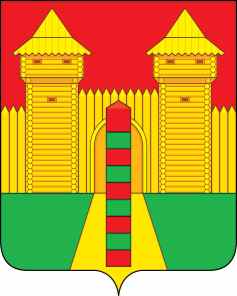 АДМИНИСТРАЦИЯ  МУНИЦИПАЛЬНОГО  ОБРАЗОВАНИЯ «ШУМЯЧСКИЙ  РАЙОН» СМОЛЕНСКОЙ  ОБЛАСТИРАСПОРЯЖЕНИЕот 18.01.2023г. № 11-р           п. ШумячиВ соответствии со ст.28 Устава муниципального образования «Шумячский район» Смоленской области, на основании распоряжения Администрации муниципального образования «Шумячский район» Смоленской области от 30.12.2022г. №342-р «О передаче муниципального имущества» (в редакции от 12.01.2023г. №7-р) 	Утвердить прилагаемый акт приема-передачи основных средств от 30.12.2022г.Об утверждении акта приема- передачи основных средствГлава муниципального образования   «Шумячский район» Смоленской области            А.Н. Васильев